入 会 申 込 書【2024年度版】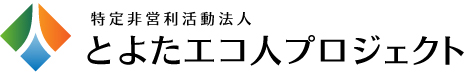 私(当団体)は、NPO法人とよたエコプロジェクトの趣旨に賛同し、入会します。●正会員（個人）　（年会費　5,000円　特典：とよたSDGsポイントを500ポイント進呈 等）●賛助会員　(特典：とよたSDGsポイントを300ポイント進呈 等）■会員の有効期間　　申込みをした日から、2025年３月31日まで■会費のお支払い方法　　（１）豊田市環境学習施設eco－T(エコット)事務局まで、会費を持参する。　　（２）銀行または郵便局で振り込む。(振込手数料は、ご負担願います。)　　＜振込先①＞豊田信用金庫　本店営業部　普通　口座番号：9055102　　　　　　　　「特定非営利活動法人とよたエコ人プロジェクト 理事 木本貢二」　　＜振込先②＞三菱ＵＦＪ銀行　豊田南支店　普通　口座番号：0032193　　　　　　　　「特定非営利活動法人　とよたエコ人プロジェクト 理事 木本貢二」　　＜振込先③＞郵便局　口座番号：00850-2-206788「とよたエコ人プロジェクト」※入会申込書の情報は、NPO法人とよたエコ人プロジェクトからのご案内以外の目的では使用いたしません。申込日年　　　月　　　日氏名：氏名：とよたSDGsポイント会員コード(８桁の数字)とよたSDGsポイント会員コード(８桁の数字)住所：〒住所：〒住所：〒住所：〒TEL：FAX：FAX：携帯TEL：E-mail：E-mail：E-mail：E-mail：個人会員氏名氏名氏名一　 　 般： 1,000円×（　    ）口＝　　　    円学　　  生：　 500円×（　  　）口＝　　　　  円　　　　　　　　　　　　　　一　 　 般： 1,000円×（　    ）口＝　　　    円学　　  生：　 500円×（　  　）口＝　　　　  円　　　　　　　　　　　　　　団体会員団体名・企業名団体名・企業名団体名・企業名非営利団体： 3,000円×（　　　）口＝          円営利団体：10,000円×（　　　）口＝ 　 　　　円非営利団体： 3,000円×（　　　）口＝          円営利団体：10,000円×（　　　）口＝ 　 　　　円団体会員代表者名代表者名代表者名部署・役職部署・役職住所：〒住所：〒住所：〒住所：〒住所：〒住所：〒TEL：TEL：FAX：FAX：FAX：携帯TEL：E-mail：E-mail：E-mail：とよたSDGsポイント会員コード(８桁の数字)[個人のみ]とよたSDGsポイント会員コード(８桁の数字)[個人のみ]とよたSDGsポイント会員コード(８桁の数字)[個人のみ]